ДОГОВОРсодержащий положения о предоставлении коммунальных услуг по холодному водоснабжению и водоотведению с ресурсоснабжающей организациейМО,  Одинцовский городской округ, село Немчиновка                                                                                 01 июля 2019г. Мы, общество с ограниченной ответственностью «ТеплоЭнергоСервис» именуемое в дальнейшем «Ресурсоснабжающая организация», в лице генерального  директора Климова Вячеслава Владимировича, действующего на основании  Устава и гр.  _____________________________, собственник (лицо принявшее от застройщика жилое помещение в многоквартирном доме) квартиры №____, в многоквартирном жилом доме  (далее – МКД),  расположенного по адресу МО, Одинцовский городской округ, село Немчиновка, ___________№____,далее именуемого «Потребитель», с другой стороны, а вместе именуемые «Стороны», заключили настоящий договор о нижеследующем:1. Предмет Договора1.1. По настоящему Договору Ресурсоснабжающая организация предоставляет Потребителю коммунальную услугу  по холодному водоснабжению и водоотведению (далее - коммунальная услуга), а Потребитель обязуется вносить Ресурсоснабжающей организации плату за коммунальную услугу и прочие платежи, предусмотренные настоящим Договором, в сроки и в порядке, установленные законодательством Российской Федерации и настоящим Договором, а также соблюдать иные требования, предусмотренные законодательством Российской Федерации. 1.2. Ресурсоснабжающая организация предоставляет Потребителю коммунальные услуги, соответствующие по качеству обязательным требованиям нормативов и стандартов, санитарных норм и правил. При этом стороны руководствуются Постановлением Правительства РФ от 06.05.2011 N 354 "О предоставлении коммунальных услуг собственникам и пользователям помещений в многоквартирных домах и жилых домов" (и другими правилами и нормами, действующими на территории Российской Федерации. требованиям законодательства Российской Федерации. Качество подаваемой питьевой воды должно соответствовать требованиям законодательства Российской Федерации в области эпидемиологического благополучия населения. Состав и свойства отводимых сточных вод должны соответствовать требованиям Федерального закона №416-ФЗ от 07.12.2011 года « О водоснабжении и водоотведении»1.3. Границей разграничения балансовой принадлежности и эксплуатационной ответственности системы теплоснабжения Потребителя и Ресурсоснабжающей организации является граница раздела внутридомовой инженерной системы и централизованной сети теплоснабжения (по внешней границе стены многоквартирного дома) и определяется в Акте о разграничении балансовой принадлежности и эксплуатационной ответственности сторон договора согласно Приложению №1 к настоящему договору.2. Общие положения2.1. Параметры жилого помещения Потребителя: площадь жилого помещения______м², количество комнат ______, количество постоянно проживающих лиц ____ человек, количество собственников ______ человек.2.2. Параметры МКД, в котором расположено жилое помещение Потребителя: общая площадь всех помещений в МКД -_________ м², общая площадь жилых и нежилых помещений в МКД - _________ м², общая площадь помещений, входящих в состав общего имущества МКД  - _________ м².2.3. Доставка платежных документов на оплату коммунальных услуг и иных документов осуществляется следующим способом (нужное подчеркнуть):2.3.1. по почтовому адресу _____________________________________________________;2.3.2. по адресу электронной почты ____________ (без направления бумажной квитанции);2.3.3. через личный кабинет потребителя на официальном сайте Ресурсоснабжающей организации в сети Интернет;2.3.4. иным способом, согласованным Сторонами.Если способ доставки не указан Сторонами в настоящем Договоре, то доставка документов, включая платежные, осуществляется по почтовому адресу помещения, в отношении которого заключается настоящий Договор.Платежные документы и любые юридически значимые сообщения, направленные по электронной почте, либо с использованием личного кабинета потребителя на официальном сайте Ресурсоснабжающей организации в сети Интернет считаются надлежащим образом доставленными на следующий календарный день после отправления на адрес электронной почты, предоставленный Потребителем, размещения в личном кабинете потребителя на официальном сайте Ресурсоснабжающей организации в сети Интернет.Платежные документы и любые юридически значимые сообщения, направленные с использованием иных способов, считаются доставленными в сроки, согласованные Сторонами при выборе способа взаимодействия.2.4. Взаимодействие Сторон, в том числе по предоставлению платежных документов, а также обмену иными юридически значимыми сообщениями, может осуществляться посредством систем дистанционного взаимодействия Ресурсоснабжающей организации, в том числе с использованием официального сайта Ресурсоснабжающей организации, личного кабинета клиента на сайте, электронной почты, телефона единого контактного центра, СМС-сообщений, а также иных средств взаимодействия с Ресурсоснабжающей организацией.Информация о перечне доступных к использованию систем дистанционного взаимодействия, порядке их подключения, использования и отключения размещается на официальном сайте Ресурсоснабжающей организации.Потребитель дает согласие на взаимодействие с Ресурсоснабжающей организацией, в том числе получение информации о выставленных счетах, задолженности, изменении условий договора, изменении перечня, условий и правил использования сервисов и услуг, проведении бонусных и иных акций, в том числе, совместных с партнёрами, иной информации посредством sms-сообщений, телефонной связи, электронной почты, платежных документов и иными способами, предусмотренными в соответствии с настоящим пунктом.2.5. Надлежащим уведомлением Потребителя при исполнении настоящего Договора является сообщение информации Потребителю в порядке и способами, предусмотренными законодательством Российской Федерации и настоящим Договором.2.6. Способ и адрес доставки платежных документов на оплату коммунальных услуг и иных документов, номер телефона, и прочие реквизиты для взаимодействия между Потребителем и Ресурсоснабжающей организацией могут быть согласованы Потребителем и Ресурсоснабжающей организацией дополнительно, в том числе с использованием систем дистанционного взаимодействия, определенных в соответствии с п. 2.4. настоящего Договора.3. Обязанности и права Сторон3.1. Стороны обязаны исполнять обязательства, предусмотренные настоящим Договором, надлежащим образом в соответствии с требованиями, установленными Договором и законодательством Российской Федерации.3.2. Ресурсоснабжающая организация обязана:3.2.1. осуществлять предоставление коммунальных услуг Потребителю в необходимых для него объемах и надлежащего качества в соответствии с требованиями законодательства и настоящего Договора на границе балансовой принадлежности и эксплуатационной ответственности, определённых в Приложение №1 к настоящему договору;3.2.2. производить в установленном порядке расчет размера платы за коммунальную услугу и при наличии предусмотренных законом оснований производить перерасчет размера платы за коммунальную услугу, в том числе в связи с предоставлением на границе раздела внутридомовых инженерных систем и централизованных сетей инженерно-технического обеспечения, которой является внешняя граница стены многоквартирного дома ресурса ненадлежащего качества и (или) с перерывами, превышающими установленную продолжительность, в соответствии с требованиями действующего законодательства;3.2.3. принимать показания индивидуальных, общих (квартирных), комнатных приборов учета (далее - приборов учета), в том числе способами, допускающими возможность удаленной передачи сведений о показаниях приборов учета (телефон, сеть Интернет и др.), использовать полученные до 25 числа расчетного месяца показания приборов учета при расчете размера платы за коммунальную услугу за тот расчетный период, за который были сняты показания, проводить проверки состояния указанных приборов учета и достоверности предоставленных сведений об их показаниях;3.2.4. принимать участие в проверке факта предоставления коммунальной услуги ненадлежащего качества и (или) с перерывами, превышающими установленную продолжительность, в порядке, установленном законодательством Российской Федерации;3.2.5. обеспечить доставку платежных документов на оплату коммунальных услуг способом, определенным в п.2.3 настоящего Договора;3.2.6. Обеспечивать бесперебойную подачу воды питьевого качества Потребителю в соответствии с требованиями СанПиН No 2.1.4.1074-01.нести иные обязанности, предусмотренные законодательством Российской Федерации.3.3. Ресурсоснабжающая организация вправе:3.3.1. осуществлять в порядке, установленном законодательством Российской Федерации, проверку достоверности передаваемых сведений о показаниях индивидуальных, общих (квартирных), комнатных приборов учета, а также осуществлять проверку состояния указанных приборов учета;3.3.2. осуществлять приостановление или ограничение предоставления коммунальной услуги по основаниям и в порядке, установленным действующим законодательством Российской Федерации;3.3.3. осуществлять иные права, предусмотренные законодательством Российской Федерации;3.3.4. устанавливать количество граждан, проживающих (в том числе временно) в занимаемом потребителем жилом помещении, в случае если жилое помещение не оборудовано индивидуальными или общими (квартирными) приборами учета холодной воды, горячей воды и составлять акт об установлении количества таких граждан;3.3.5. привлекать третьих лиц для выполнения отдельных функций по настоящему Договору;3.3.6. осуществлять иные права, предусмотренные законодательством Российской Федерации и настоящим Договором.3.4. Потребитель обязан:3.4.1. своевременно и в полном объеме вносить Ресурсоснабжающей организации плату за коммунальные услуги в порядке и в сроки, установленные законодательством Российской Федерации;3.4.2. при обнаружении неисправностей, пожара и аварий во внутриквартирном и внутридомовом оборудовании, а также при обнаружении нарушений качества предоставления коммунальной услуги немедленно сообщать о них лицу, предусмотренному в силу пункта 31(1) Правил предоставления коммунальных услуг собственниками пользователям помещений в многоквартирных домах и жилых домов, лицу, привлечённому собственниками помещений в многоквартирном доме для обслуживания внутридомовых инженерных систем, уполномоченному представителю собственников помещений в многоквартирном доме либо Ресурсоснабжающей организации, а при наличии возможности - принимать все меры по устранению таких неисправностей, пожара и аварий;3.4.3. обеспечить оснащение жилого помещения приборами учета, а также ввод в эксплуатацию установленного прибора учета, его надлежащую техническую эксплуатацию, сохранность и своевременность замены в порядке и сроки, установленные законодательством Российской Федерации;3.4.4. в случае выхода прибора учета из строя (неисправности), в том числе неотображения приборами учета результатов измерений, нарушения контрольных пломб и (или) знаков поверки, механического повреждения прибора учета, превышения допустимой погрешности показаний прибора учета, истечения межповерочного интервала поверки приборов учета, незамедлительно известить об этом Ресурсоснабжающую организацию и сообщить показания прибора учета на момент его выхода из строя (возникновения неисправности);3.4.5. в случае если требуется проведение демонтажа прибора учета, известить Ресурсоснабжающую организацию, не менее чем за 2 рабочих дня. Демонтаж прибора учета, а также его последующий монтаж выполняются в присутствии представителей Ресурсоснабжающей организации, за исключением случаев, предусмотренных законодательством Российской Федерации;3.4.6. допускать представителя Ресурсоснабжающей организации в занимаемое жилое помещение для снятия показаний приборов учета и распределителей, проверки их состояния, факта их наличия или отсутствия, а также достоверности переданных Потребителем сведений о показаниях таких приборов учета и распределителей в порядке, указанном законодательством Российской Федерации;3.4.7. информировать Ресурсоснабжающую организацию (способами, позволяющими подтвердить факт информирования) об увеличении или уменьшении числа граждан, проживающих (в том числе временно) в занимаемом им жилом помещении, не позднее 5 рабочих дней со дня произошедших изменений, в случае если жилое помещение не оборудовано прибором учета;3.4.8. возмещать Ресурсоснабжающей организации расходы по введению ограничения и (или) приостановлению и возобновлению предоставления коммунальной услуги в порядке и размере, установленном законодательством Российской Федерации;3.4.9. нести иные обязанности, предусмотренные законодательством Российской Федерации.3.5. Потребитель обязуется не совершать действия, предусмотренные пунктом 35 Правил предоставления коммунальных услуг собственникам и пользователям помещений в многоквартирных домах и жилых домов.3.6. Потребитель вправе:3.6.1. получать в необходимых объемах коммунальные услуги надлежащего качества;3.6.2. при наличии индивидуального, общего (квартирного) или комнатного прибора учета ежемесячно снимать его показания и передавать их Ресурсоснабжающей организации или уполномоченному ей лицу;3.6.3. получать от Ресурсоснабжающей организации сведения о правильности исчисления предъявленного к уплате размера платы за коммунальные услуги, о наличии (отсутствии) задолженности или переплаты, о наличии оснований и правильности начисления неустоек (штрафов, пеней);3.6.4. требовать от Ресурсоснабжающей организации изменения размера платы за коммунальную услугу при предоставлении коммунальной услуги ненадлежащего качества и (или) с перерывами, превышающими установленную продолжительность, в случаях и порядке, которые установленных настоящим Договором и законодательством Российской Федерации;3.6.5. привлекать для осуществления действий по установке, замене приборов учета лиц, отвечающих требованиям, установленным законодательством Российской Федерации для осуществления таких действий. При этом Потребитель несет ответственность за действия привлеченных им лиц по установке, замене приборов;3.6.6. осуществлять иные права, предусмотренные законодательством Российской Федерации.4. Учет объема (количества) потребления коммунальной услуги4.1. Учет объема (количества) потребления коммунальной услуги осуществляется с использованием приборов учета в соответствии с требованиями законодательства.К использованию допускаются приборы учета утвержденного типа и прошедшие поверку в соответствии с требованиями законодательства законодательства Российской Федерации об обеспечении единства измерений.4.2.  При отсутствии приборов учета (либо отсутствии аттестации счетчиков или неисправности) – исходя из нормативов потребления коммунальных ресурсов, утвержденных уполномоченным органом, в соответствии с Законодательством Российской Федерации.4.3. Оснащение жилого помещения приборами учёта, ввод установленных приборов учёта в эксплуатацию, их надлежащая техническая эксплуатация, сохранность и своевременная замена должны быть обеспечены собственником жилого помещения.4.4. Показания приборов по состоянию на отчетную дату месяца предоставляются в срок не позднее 25-ого числа расчетного периода в порядке, установленном законодательством Российской Федерации.5. Цена и порядок расчетов5.1. Тарифы на Ресурсы устанавливаются органами, осуществляющими регулирование тарифов. Изменение тарифов (стоимости) в период действия Договора не требует его переоформления.Величины применяемых тарифов и объем потребленных ресурсов отражаются в платежных документах. Информация о подлежащих применению тарифах является общедоступной и размещена на официальной информационной площадке РСО по адресу: www.tes-2010.ru5.2. Расчетный период для оплаты коммунальной услуги устанавливается равным календарному месяцу.5.3. Плата за коммунальные услуги вносится Потребителем Ресурсоснабжающей организации в порядке и сроки, установленные законодательством Российской Федерации.5.4. Потребитель вправе осуществлять предварительную оплату коммунальных услуг в счет будущих расчетных периодов.5.5. В случае обнаружения факта несанкционированного подключения внутриквартирного оборудования Потребителя к внутридомовым инженерным системам и (или) факта несанкционированного вмешательства в работу прибора учета, повлекшего искажение его показаний, Ресурсоснабжающая организация производит доначисление и (или) перерасчет платы в порядке, предусмотренном Правилами предоставления коммунальных услуг собственникам и пользователям помещений в многоквартирных домах и жилых домов.6. Ограничение, приостановление, возобновление предоставления коммунальной услуги6.1. Ресурсоснабжающая организация осуществляет ограничение, приостановление, возобновление предоставления коммунальной услуги по основаниям и в порядке, предусмотренном законодательством Российской Федерации.6.2. Уведомление потребителя о введении ограничения или приостановлении предоставления коммунальных услуг осуществляется в порядке, сроки и способами, предусмотренном законодательством Российской Федерации.6.3. При ограничении предоставления коммунальной услуги Ресурсоснабжающая организация временно уменьшает объем (количество) подачи коммунальной услуги и (или) вводит график предоставления коммунальной услуги в течение суток.При приостановлении предоставления коммунальной услуги Ресурсоснабжающая организация временно прекращает ее предоставление.6.4. Предоставление коммунальных услуг возобновляется в сроки, установленные законодательством Российской Федерации, при условии полного погашения задолженности и оплаты расходов Ресурсоснабжающей организации по введению ограничения, приостановлению и возобновлению предоставления коммунальной услуги в порядке и размере, установленных законодательством Российской Федерации.7. Ответственность сторон7.1. Стороны несут ответственность за неисполнение (ненадлежащее) исполнение своих договорных обязательств в размере и порядке, установленном законодательством Российской Федерации.7.2. Ресурсоснабжающая организация несет ответственность за качество предоставления коммунальной услуги на границе раздела внутридомовых инженерных систем и централизованных сетей инженерно-технического обеспечения, которой является внешняя граница стены многоквартирного дома, в соответствии с законодательством Российской Федерации Российской Федерации.7.3. Потребитель несет ответственность за невнесение, несвоевременное и (или) не в полном объеме внесение платы за коммунальную услугу в виде уплаты Ресурсоснабжающей организации пени в размере, установленном законодательством Российской Федерации 8. Порядок разрешения споров8.1. Споры, связанные с настоящим Договором, подлежат рассмотрению в порядке, установленном законодательством Российской Федерации.9. Действие, изменение и расторжение Договора9.1. Настоящий Договор вступает в силу в порядке и сроки, установленные законодательством Российской Федерации.9.2. Настоящий Договор может быть изменен или досрочно расторгнут по основаниям и в порядке, предусмотренном законодательством Российской Федерации.9.3. Настоящий договор заключен в соответствии с положениями законов и иных правовых актов, действующих на момент его заключения. В случае принятия после заключения настоящего договора законов и (или) правовых актов, устанавливающих иные правила обязательные для Сторон, то указанные правовые акты подлежат применению с момента их вступления в законную силу (если законом и (или) правовым актом не установлен иной срок) без внесения изменений в настоящий Договор.9.4. Информация об изменении условий договора доводится до сведения Потребителя способами, предусмотренными настоящим Договором и не требует внесения изменений в настоящий Договор.По желанию Сторон такие изменения могут быть оформлены дополнительными соглашениями к настоящему Договору, подписываемыми Сторонами или уполномоченными представителями Сторон.9.5. Обработка персональных данных Потребителя производится Ресурсоснабжающей организацией в соответствии с Федеральным законом от 27.07.2006 г. N 152-Ф3 "О персональных данных". Потребитель дает согласие на обработку персональных данных (в том числе ФИО, даты и места рождения, места жительства (регистрации), паспортных данных) в соответствии с Федеральным законом от 27.07.2006 г. N 152-Ф3. При использовании дистанционных сервисов (п.3.2.7 Договора) Потребитель даёт согласие на обработку данных, предоставленных при подключении и использовании сервисов в соответствии с правилами их использования. Согласие действует в период действия настоящего Договора и в течение пяти лет после его прекращения.10. Заключительные положения10.1. По вопросам, прямо не урегулированным настоящим Договором, Стороны руководствуются законодательством Российской Федерации.10.2. Адреса и номера телефонов администрации, бухгалтерия:  8-495-933-59-08, 8-968-880-20-10.   10.3.Приложения:№ 1. Акт границ балансовой принадлежности  и эксплуатационной  ответственности   Сторон договора. № 2. Расчет  расхода  потребления холодного водоснабжения  № 3. Расчет расхода  потребления водоотведения № 4. Сведения о приборах учёта. 11. Реквизиты и подписи сторон_______________/Климов В.В./                                                           ____________/ ___________________ /                                                                                                                       подпись                      ФИОПриложение № 1 к договору, содержащему положения о предоставлении коммунальной услуги  по холодному водоснабжению и водоотведению,  ресурсоснабжающей организацией   от 01.07.2019 №__________ Актграниц балансовой принадлежности и эксплуатационной ответственностипо сетям водоснабжения и водоотведенияМО,  Одинцовский городской округ, село Немчиновка                                                                                01 июля 2019 г.Мы, общество с ограниченной ответственностью "ТеполоЭнергоСеврис" именуемое в дальнейшем «Ресурсоснабжающая организация»,  в лице генерального директора Климова Вячеслава Владимировича, действующего на основании Устава с одной стороны и гр. _________________________________________________, далее именуемого «Потребитель», с другой стороны, а в дальнейшем именуемые «Стороны»,  составили  настоящий акт разграничения обслуживания и ответственности за исправное состояние и безопасную эксплуатацию  сетей водоснабжения  и водоотведения.Границей балансовой принадлежности и эксплуатационной ответственности по сетям водоснабжения  и водоотведения для «Потребителя» и «Ресурсоснабжающей организации» является внешняя стена многоквартирного дома.«Ресурсоснабжающая организация» обслуживает и несет ответственность за состояние сетей водоснабжения  и водоотведения до внешней стены МКД.Схема границ ответственности.                      Трубопровод водоснабжения                       Трубопровод водоотведенияРесурсоснабжающая организация:                            Потребитель:Генеральный директор                                               ООО "ТеплоЭнергоСервис"_______________/ Климов В.В/                                    _________________/__________________________/                                                                                                   подпись                                 ФИОПриложение № 2 к договору, содержащему положения о предоставлении коммунальной услуги  по холодному водоснабжению и водоотведению,  ресурсоснабжающей организацией  от 01.07.2019 №__________ Расчет  размера платы за   потребления холодного водоснабженияМО,  Одинцовский городской округ, село Немчиновка                                                                                01 июля 2019 г.                В соответствии с Правилами расчета размера платы за коммунальные услуги, утвержденными Постановлением Правительства Российской Федерации от 06 мая 2011 года № 354 «О предоставлении коммунальных услуг собственникам и пользователям помещений в многоквартирных домах и жилых домов» (далее – Правила), потребители вносят плату за холодное  водоснабжение, предоставленное в жилом помещении. 1.Размер платы за холодное водоснабжение в жилом  помещении, оборудованном индивидуальным и (или) общим (квартирным) прибором учета на холодную воду определяется в соответствии с пунктами 42 и 43 Правил, по формуле :Pi = ViП x ТкрViП - объем (количество) потребленного за расчетный период в жилом или нежилом помещении холодной воды, определенный по показаниям индивидуального или общего (квартирного) прибора учета.Ткр - тариф (цена) на холодное водоснабжение, установленный в соответствии с законодательством Российской Федерации. 2.Размер платы за холодное водоснабжение при отсутствии индивидуального прибора учета на холодную воду(или его  неисправности)Расчет размера платы за холодное водоснабжение в жилом помещении (квартире), не оборудованном индивидуальным прибором учета на холодную воду , производится по формуле.Pi = nj x Nj x Кпов x Tкрnj - количество постоянно и временно проживающих в квартире граждан.Nj - норматив, установленный на холодную воду.Кпов - повышающий коэффициент равный 1,5 с 1 января 2017 года.Ткр - тариф, установленный на холодное водоснабжение, установленный в соответствии с законодательством Российской Федерации. Ресурсоснабжающая организация:                            Потребитель:Генеральный директор                                               _______________/Климов В.В./                                         ____________/ ___________________ /                                                                                                   подпись                      ФИОПриложение № 3 к договору, содержащему положения о предоставлении коммунальной услуги  по холодному водоснабжению и водоотведению,  ресурсоснабжающей организацией  от 01.07.2019 №__________ Расчет размера платы за  водоотведениеМО,  Одинцовский городской округ, село Немчиновка                                                                                01 июля 2019 г.                В соответствии с Законодательством РФ и «Правилами предоставления коммунальных услуг собственникам и пользователям помещений в многоквартирных домах и жилых домов», утверждённых  Постановлением Правительства РФ от 6 мая 2011г. №354,  (далее – Правила) потребители вносят плату за водоотведение , предоставленное в жилом помещении. Размер платы за коммунальную услугу по водоотведению, оборудованном индивидуальным и (или) общим (квартирным) прибором учета на холодную воду определяется в соответствии с пунктами 42 и 43 Правил, по формуле: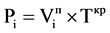 где:- объем (количество) потребленного за расчетный период в i-м жилом или нежилом помещении коммунального ресурса, определенный по показаниям индивидуального или общего (квартирного) прибора учета в i-м жилом или нежилом помещении. В случаях, предусмотренных пунктом 59 Правил, для расчета размера платы за коммунальные услуги используется объем (количество) коммунального ресурса, определенный в соответствии с положениями указанного пункта.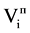 Объём водоотведения определяется исходя из  суммы объемов  потребленной холодной и горячей воды.Ткр - тариф (цена) на коммунальный ресурс, установленный в соответствии с законодательством Российской Федерации.Ресурсоснабжающая организация:                            Потребитель:Генеральный директор                                               ООО "ТеплоЭнергоСервис"_______________/Климов В.В./                                         ____________/ ___________________ /                                                                                                   подпись                      ФИОПриложение № 4 к договору, содержащему положения о предоставлении коммунальной услуги  по холодному водоснабжению и водоотведению,  ресурсоснабжающей организацией  от 01.07.2019 №__________ Сведения о приборах учета.МО,  Одинцовский городской округ, село Немчиновка                                                                                01 июля 2019 г. Мы, общество с ограниченной ответственностью «ТеплоЭнергоСервис», именуемое в дальнейшем «Ресурсоснабжающая организация» в лице Генерального директора Климова Вячеслава Владимировича, действующего на основании Устава с одной стороны и гр.  __________________________________________, именуемый в дальнейшем «Потребитель», с другой стороны, в дальнейшем совместно именуемые «Стороны», согласовали настоящее приложение о нижеследующем:Стороны настоящим удостоверяют со слов «Потребителя», факт установки в квартире №_____, расположенной по адресу:____________________________________________________________________________приборов учета потребления холодной воды:№ ______________________, показания ________________________;Дата выпуска (поверки)  _____________________________________ .№ ______________________, показания ________________________;приборов учета горячей воды:№ ______________________, показания ________________________;Дата выпуска (поверки)  _____________________________________ .№ ______________________, показания ________________________;Дата выпуска (поверки)  _____________________________________ .Ресурсоснабжающая организация:                            Потребитель:Генеральный директор                                               ООО "ТеплоЭнергоСервис"   _______________/ Климов В.В/                                    _________________/__________________________/                                                                                                   подпись                                 ФИОРЕСУРСОСНАБЖАЮЩАЯ  ОРГАНИЗАЦИЯ:ООО «ТеплоЭнергоСервис»  Юридический адрес, почтовый адрес:127018 г. Москва, ул. Складочная, д.20а, стр.5 ИНН 7715821801 / КПП 771501001, р/с 40702810900000033069 в ПАО «РосДорБанк» г. Москва, БИК 044525666 к/с 30101810945250000666, тел.: + 7(495)9335908 e-mail:  tes-2010@mail.ruГенеральный директор   ___________ПОТРЕБИТЕЛЬ: Адрес регистрации:_______________________________________паспорт: _______________________________ выдан: ______________________________________________________________________код подразделения: _____________________адрес для почтовых уведомлений:_______________________________________тел: ___________________________________адрес электронной почты:________________________